Al Dirigente Scolastico                                                                                         IISS “ITC BACHELET – IPSIA G. GALILEI”								Gravina in puglia All.AOggetto: Domanda di partecipazione avviso per individuazione incarico di  supporto gestionale e didattico Progetto Pcto all’estero 2024 - Fondi Strutturali Europei – Programma Operativo Nazionale “Per la scuola, competenze e ambienti per l’apprendimento” 2014-2020 – Fondo sociale europeo (FSE) Avviso 25532 del 23/02/2024 Percorsi per le competenze trasversali e l'orientamento (PCTO) all'estero (Piano 1093182) Codice Progetto: 10.6.6B-FSEPON-PU-2024-26  Il/La sottoscritto/a			nato/a il  				                                                          a	e residente a  						 in Via				n.             cap	prov.   Status professionale  									  titoli di studio  									                                                                                                                                                                           Codice fiscale		tel.			cell				 e-mail (obbligatoria)  				 avendo preso visione dell’avviso di selezione di personale interno pubblicato all’albo in data  21/05/2024.CHIEDEdi poter partecipare alla selezione per il conferimento dell’incarico di   SUPPORTO GESTIONALE PON PCTO ESTERO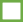 Ai sensi degli artt. 46 e 47 del D.P.R. n. 445/2000, consapevole che le dichiarazioni mendaci sono punite ai sensi del codice penale e delle leggi speciali in materia, secondo le disposizioni richiamate all’art. 76 del citato D.P.R. n. 445/2000, il/la sottoscritto/a dichiara sotto la propria responsabilità di:essere cittadino/a italiano/a o di uno degli Stati Membri dell’Unione Europea ;di aver preso visione delle condizioni previste dal bando;di godere dei diritti politici;di non aver riportato condanne penali e non avere provvedimenti penali o disciplinari pendenti;di essere in possesso dei requisiti indicati nell’avviso di selezione per lo svolgimento dell’incarico richiesto;di essere disponibile per l’intera durata del Progetto, secondo il calendario predisposto dal Dirigente Scolasticodi impegnarsi a svolgere tutte le attività previste dal bandodi impegnarsi a documentare l’attività svoltadi non essere collegato a ditte o società interessate alle gare di fornitura delle attrezzature.A tal fine allega alla presente istanza:Curriculum vitae in formato europeo e autodichiarazione titoli;Tabella di valutazione dei titoli debitamente compilata;Copia carta di identità;Ogni altro titolo utile alla selezione.Il/La sottoscritto/a dichiara sotto la propria responsabilità di essere a conoscenza che le dichiarazioni dei requisiti, qualità e titoli riportate nella domanda e nel curriculum vitae sono soggette alle disposizioni del Testo Unico in materia di documentazione amministrativa emanate con D.P.R. n. 445 del 28/12/2000.Data	FirmaIl/La sottoscritto/a autorizza l’Istituzione scolastica, ai sensi del Regolamento UE 679/2016, al trattamento dei dati personali dichiarati solo per fini istituzionali e per la gestione amministrativa del bando di selezione e per la gestione giuridica ed economica dell’incarico.Data	Firma